 ЦЕЛ НА ОВАА КОНСУЛТАЦИЈАМинистерството за животна средина и просторно планирање го поддржува активното вклучување на засегнатите страни и граѓанското општество во изработката на плановите за управување со речен слив, развиени со низа мерки за консултации со јавноста.Процесот на подготовка на ПУРС се стреми кон подобрување и заштита на високо ниво на квалитет на водата, работи кон одржлив развој во ПУРС Варадр, ПУРС Црн Дрим и ПУРС Струмица. Во согласност со националното законодавство, како и целите на Рамковната директива на ЕУ за води, ПУРС за периоди од 6 години е развиен со силно вклучување на граѓанското општество и засегнатите страни од самиот почеток.За тековниот циклус на имплементација, беа спроведени активности кои обезбедуваа високо ниво на консултации со јавноста во развојот на плановите - како што се работилници со засегнати страни, онлајн анкети или јавни повици за доставување коментари за нацрт-документи.Целта на овој консултативен документ е да ги постави главните чекори и пресвртници кон подготовката на Планот за управување со речен слив (ПУРС) за Северна Македонија до декември 2022 година и да ги побара вашите ставови во однос на нив. Раниот ангажман со засегнатите страни ни овозможува да преземеме поинформиран, колаборативен и на крајот, посилен преглед на тековните структури и мерки на ПУРС и да ги примениме овие учења во развојот на планот за следниот циклус. Овој ангажман ја поставува насоката за тоа како ќе работиме со другите во наредните години за да го подобриме нашиот план и да помогнеме да се забрзаат подобрувањата во квалитетот на водата за време на наредниот циклус на планирање на речен слив.Оваа прва фаза на консултации, која ќе трае шест месеци од 2021- 2022 година, ќе ни овозможи:Финализирање на распоредот и работната програма за развој на следниот циклус на ПУРС;Да се објаснат структурите кои се поставени за да се овозможи учество на засегнатите страни во развојот на Планот и да се истакнат можностите за тој ангажман;Поставување на пристап за развој на следниот циклус ПУРС;Да се обезбеди можност да се предложат подобрувања во однос на тоа како се вклучени засегнатите страни; иПромовирање на континуирана имплементација на мерките од ПУРСШТО Е УПРАВУВАЊЕ ПО РЕЧЕН СЛИВ?Водата е основен аспект на човековото живеење и одржувањето на добар квалитет на водата е важно за промовирање на подобрувања во сите елементи на нашето општество, економија и животна средина. Со заштита на квалитетот на водата, ќе помогнеме и во заштитата на јавното здравје. Нашите подземни води, реките и езерата се извори на нашата вода за пиење, а здравјето на нашите водни тела е суштински поврзано со одржувањето на безбедни, чисти резерви на вода. Покрај тоа, тие не се само суштински делови од нашата природна средина, туку и национално богатство во кое уживаат нашите заедници и туристи. Со тоа што ќе продолжиме да го подобруваме квалитетот на нашите водни тела, ќе помогнеме и да се одржат работните места во секторите кои бараат вода, како што се земјоделско-прехранбената и туризмот итн.Квалитетот на водата мора да биде заштитен за да се осигура дека имаме доволно количество и задоволителен квалитет за да се осигураме дека се усогласуваме со Рамковната директива за води (РДВ), главниот двигател на политиката за вода во ЕУ. WFD се спроведува преку процесот на планирање за управување со речен слив, а плановите за управување со речен слив (ПУРС) се ревидираат и ажурираат на секои шест години во согласност со Директивата и Законот за водите.Планот за управување со водите за секое подрачје на речен слив е подготвен во согласност со член 66 од Законот и содржи: 1. Опис на природните карактеристики и статусот на водата, а особено: 1.1.  за површинските води, вклучувајќи ги крајбрежните води: преглед на положбата и границите на водни тела, опис на видовите на водни тела и опис на нивните карактеристики и проценка на статусот на водата, 1.2. за подземни води: опис на положбата и границите на водните тела и опис на нивните карактеристики, проценка на загадувањето од расфрлани извори, вклучувајќи преглед на значајни влијанија врз водната средина, 1.3. резиме на значителни оптоварувања и влијанија на човековата активност врз состојбата на површинската вода, вклучувајќи ги и крајбрежните води и подземните води, а особено оценката на загадувањето од точените извори, проценката на загадувањето од дисперзирани извори, вклучувајќи и преглед на значајни влијанија врз водната животна средина, проценка на квантитативниот статус на користење на водата и анализа на други влијанија на човековата активност врз состојбата на водата, 1.4. список и картографска застапеност на заштитените подрачја, вклучувајќи ги условите и мерките за заштита, 1.5. карта на мониторинг мрежата и преглед на резултатите од мониторингот на површинските води, вклучувајќи ги и крајбрежните води, водите на територијалното море и подземните води и заштитените подрачја во врска со статусот на овие води, 1.6. економска анализа на користењето на водата, 2. Листа на целите за квалитет на површинските води, вклучувајќи ги крајбрежните води, водите на територијалното море и подземните води, вклучувајќи ги и заштитените подрачја и роковите за постигнување на овие цели, Резиме на мерките донесени за постигнување на целите на квалитетот на водата, вклучувајќи и начини за постигнување на целите на овие мерки, вклучувајќи ги и основните мерки и дополнителните мерки; Утврдување на средства потребни за спроведување на програмата на мерки од овој план, Правила за примена на одредени компоненти на планот. Освен тоа, Планот за управување со водата, исто така, вклучува: Листата на подетални планови и програми кои се однесуваат на одредени подрачја, сектори, посебни прашања или видови на вода во водното подрачје на кои планот се однесува со резиме на нивната содржина, како и регистар на повеќегодишни програми за изградба на комунални водостопански објекти, регулациони и заштитни водостопански објекти и мелиоративни објекти со концизна претстава за нивната содржина. Извештај кој содржи опис на активностите и резултатите од учеството на јавноста во подготовката на Планот, Листа на надлежни институции за спроведување на планот во водното подрачје, Ознаката за контакт марки каде што е можно да се добие увид или да се добие придружна документација и информации поврзани со изготвување, преглед, измена и дополнување на Планот за управување со водите, детали за контролните мерки предвидени за точни извори на контаминација и за сите други идентификувани негативни влијанија врз состојбата водни тела во водното подрачје и тековни резултати од мониторингот. РАМКА  ЗА ИЗРАБОТКА НА ПЛАНОТ 2022 - 2027 ГОДИНАПланот за 2022-2027 година ќе биде достапен на јавноста во нацрт, така што на веб-страницата на МЖСПП:1.Обајавување на  временскиот распоред и работната програма за развој на Планот 2022-2027, вклучувајќи го списокот на консултации што треба да се спроведат, најмалку 3 години пред почетокот на периодот на кој се однесува Планот 2022-2027 година, 2. Објавување на привремен преглед на значајните проблеми со управувањето со водите идентификувани во областа на речен слив, најмалку 2 години пред почетокот на периодот опфатен со Планот 2021-2027 година,3. Објавување на нацрт-планот 2022-2027 најмалку една година пред почетокот на периодот опфатен со Планот 2022-2027 година.4.На писмено барање на поединечни правни и физички лица, ќе им биде овозможен пристап до придружната документација и информации користени при изработката на Планот 2022-2027 година, а ќе се обезбедат најмалку 6 месеци за поднесување на писмени коментари.5.МЖСПП, исто така, ќе спроведе консултации за нацрт-планот 2022-2027 година преку Советот на областа на речен слив, кој се свикува за секоја област на речен слив и се состои од единици на локална самоуправа, корисници на вода и невладини организации. За прашања за учество на јавноста во изработката на Планот 2022 - 2027 година, кои не се регулирани со Законот за води, се применуваат прописите за заштита на животната средина.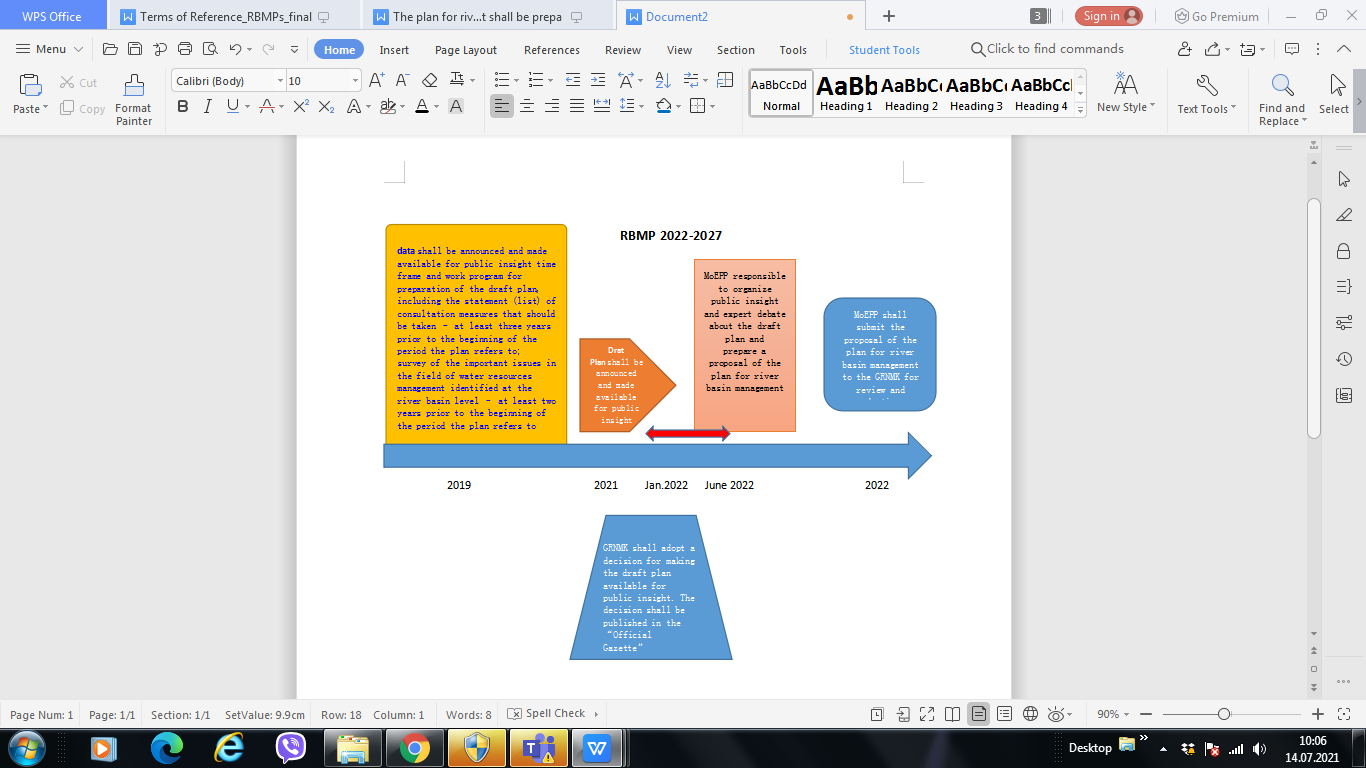 МОЖНОСТИ ЗА УЧЕСТВО ВО РАЗВОЈОТ НА ПУРСПостојат голем број различни начини, и на национално и на локално ниво, каде што заинтересираните страни или поединци можат да учествуваат во текот на овој период на консултации и во севкупниот развој на РБМП во следните 3 години.Законот за води ги дефинира водите како општо добро и ги поставува правата и обврските за управување и заштита на водите. Директните обврски за управување со водите се пренесени на неколку централни владини институции со различни надлежности. Покрај тоа, постојат неколку владини институции, како и јавни институции и советодавни тела, кои играат важна улога. Подолу е даден преглед и краток опис на одговорностите на организациите. КОНТАКТ ЛИЦА  И ПОСТАПКИ ЗА ДОБИВАЊЕ НА ПОТРЕБНАТА ДОКУМЕНТАЦИЈА И ИНФОРМАЦИИРазвиен е краток, прашалник за да се олеснат одговорите на некои од клучните прашања што ги имаме во врска со развојот на ПУРС. Одговорите што ќе ги добиеме на овој прашалник ќе ни овозможат да го одредиме јавното мислење за сегашниот ПУРС и нивото на ангажман помеѓу телата за имплементација и засегнатите страни. Исто така, ќе ни помогне да го обликуваме развојот на процесот на консултации во различни фази од Планот и ќе нè води во нашата проценка за успехот на мерките што ги воведовме во тековниот ПУРС за подобрување на квалитетот на водата.Доколку имате какви било коментари или предлози надвор од тие теми опфатени во прашалникот, можете и директно да ни ги испратите на: infoeko@moepp.gov.mkДополнително, заинтересираните чинители можат да се вклучат преку МЖСПП, било на некој од нивните јавни состаноци, преку контактирање на следната е-адреса: infoeko@moepp.gov.mkПисмените поднесоци може да се испратат на:Министерство за животна средина и просторно планирање Сектор за водиплоштад Пресвета Богородица, бр.3, СкопјеПРАШАЛНИК:Временски распоред и програма за работа за изработка на Планот 2022-2027 година,организациинадлежностиМинистерство за животна средина и просторно планирање (МЖСПП)Најодговорна институција во управувањето со водите, задолжена за планирање, заштита и спроведување на мерки и активности за управување со водите. Главните одговорности се пренесени на Секторот за води (сектор во рамки на Управат за животна средина во министерството). Во рамки на секторот формирани се одделениа по речен слив кои се директно одговорни за аспектите на УРС .Министерство за земјоделство, шумарство и водостопанство (МЗШВ)Преку Управата за водостопанство, министерството управува со користењето на водата во земјоделството (наводнување, одводнување на земјиштето, рибарство), како и големи инфраструктурни објекти поврзани со користењето на водата (брани, акумулации, системи за наводнување итн.).Министертсво за транспорт и врски (МТВ)Спроведување (финансирање) на програми и проекти за развој на инфраструктурата поврзани со снабдување со вода за пиење и собирање отпадни води.Министертсво за здраство(МЗ)Контрола на состојбата на водите за пиење и капење и тоа во смисла на потенцијални епидемии кои можат да се шират низ водата. Обврските се вршат преку Државниот санитарен и здравствен инспекторат и Управата за храна.Министертсво за економија(МЕ)Преку Секторот за енергетика се регулира производството на енергија – електрична и топлинска енергија во државата, вклучително и користењето на водата од хидроцентралите и термоелектраните.Министерство за образование и наука (МОН)Преку Хидробиолошкиот институт - Охрид е одговорен за следење на физичко-хемискиот состав на водата во природните и вештачките езера.Управа за хидрометеролошки работи (УХМР)Орган во состав на  МЗШВ, надлежен за следење на квантитетот и квалитетот на површинските и подземните води.Институт за јавно здраство (ИЈЗ)Има обврски поврзани со комунална хигиена во јавните објекти, контрола на квалитет и хигиенско-бактериолошки мониторинг на водите.Единици на локална самоуправа (општини)Планирање и спроведување на мерки за користење/снабдување на вода, испуштање и третман на урбани отпадни води, заштита на водите, заштита од поплави и слично на териториите под нивна надлежност. Одговорностите се извршуваат во соработка со наведените владини организации.Снабдувачи со вода за пиење и одведување на отпадна вода (јавни комунални претпријатија - ЈКП)Директно работење, одржување и надградба на инфраструктурни системи за: (1) снабдување со вода за пиење на домаќинствата, деловните субјекти и други субјекти; и (2) собирање, испуштање и третман на отпадните води. Овие организации се организирани и функционираат како дел од единиците на локалната самоуправа.Водостопанство (АД Водостопанство)Директно работење и одржување на поголеми инфраструктурни системи кои обезбедуваат: (1) снабдување со вода за наводнување; (2) техничко снабдување со вода за индустрии и/или како сурова вода за водоснабдителни претпријатија; и (3) одводнување на земјиштето.Национален Совет за води (НСВ)Дава независно мислење и предлози за подобрување на развојот, ратификацијата и имплементацијата на законите и подзаконските акти за управување со водите; усвојување на национална стратегија за води, планови за управување со речен слив.Совети по речен слив Следење и координирање на развојот и спроведувањето на плановите за управување со речен слив. Советите вклучуваат претставници на наведени организации.Инспекциски одделениаСоставен дел на министерствата: за животна средина (државно и општинско ниво), водостопанство, комунална, санитарна и здравствена инспекција и земјоделство.Име:E-mail адеса:Институција/организација др.:1.	Дали сете биле вклучени во консултативните процеси за време на подготовката на ПУРС? Ако е така, дали сметате дека вашите прашања или грижи се опфатени во нацртот на ПУРС?1.	Дали сете биле вклучени во консултативните процеси за време на подготовката на ПУРС? Ако е така, дали сметате дека вашите прашања или грижи се опфатени во нацртот на ПУРС?Дали мислите дека временските рамки и механизмите за консултации наведени во овој консултативен документ се доволни? Кои други механизми би предложиле?Дали мислите дека временските рамки и механизмите за консултации наведени во овој консултативен документ се доволни? Кои други механизми би предложиле?Кои се вашите ставови за структурите за имплементација наведени во ПУРС? Дали сте имале искуство во справување со некое од телата за спроведување во врска со ПУРС, и ако да, какво е вашето искуство?Кои се вашите ставови за структурите за имплементација наведени во ПУРС? Дали сте имале искуство во справување со некое од телата за спроведување во врска со ПУРС, и ако да, какво е вашето искуство?4.	Кои се вашите ставови за приоретизирањето на областите за акција во ПУРС?5.	Дали има области каде што сметате дека треба да насочиме дополнителни напори, надвор од Областите за акција и мерките идентификувани во ПУРС?6.	Дали имате дополнителни коментари за чекорите за консултации и распоредот наведени во овој документ?WFD елементицелПредлог периодОбјавување на нацрт-временски распоред и програма за работа за Плановите за управување со речен слив за 2022-2027 година (ПУРС), вклучувајќи изјава за консултативните мерки што треба да се преземат (оваа консултација).Го поставува нацрт распоредот и работната програма за производство на RBMPS. Ги истакнува клучните камења во циклусот на ПУРС каде што е потребна консултација и мерките што ќе ги преземеме за да обезбедиме вклученост во процесот на консултации.ноември. 2021  април.2022Објава на привремен преглед на значајните прашања за управувањето со водите (SWMI) во РСМИдентификува значајни прашања за управувањето со водите што треба да се решат во нацрт РБМО и за да се олесни консултацијата со јавностамај2022Период на консултации по објавувањето на SWMI за прием на коментари Можност за коментирање за значајните прашања за управување со водите. Консултациите ќе бидат олеснети и преку писмени консултации и преку интернетмај/2022 до јуни 2022Објава на ревидираниот преглед и извештај за карактеризација на значајни прашања за управување со водите според (член 5 од Рамковната директива за води Обезбедува технички детали за карактеризацијата на областа на речен слив, преглед на влијанието врз животната средина на човековата активност и економска анализа на претходно идентификуваната употреба на водаАвгуст 2022Објава на нацрт-планот за управување со речен слив за 2022-2027 година и дадете објаснување за сите продолжени рокови и предложените помалку строги еколошки цели Ги поставува целите за водената средина и ја презентира стратегијата за исполнување на тие целиСептември 2022Период на консултации по објавувањето на Нацрт ПУРС за прием на коментари Можност за коментар за нацрт-плановите вклучувајќи ги поставените цели и предложените мерки. Консултациите ќе бидат олеснети и преку писмени консултации и преку интернетсептември 2022 до декември 2022Објава на  ажуриран ПУРС за 2022-2027 година Ги поставува целите за водената средина и стратегиите за исполнување на тие целиДо декември 2022